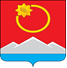 АДМИНИСТРАЦИЯ ТЕНЬКИНСКОГО ГОРОДСКОГО ОКРУГАМАГАДАНСКОЙ ОБЛАСТИП О С Т А Н О В Л Е Н И Е       28.10 2020 № 279-па                 п. Усть-ОмчугОб установлении порядка определения корректирующих коэффициентов при расчете арендной платы за земельные участки, государственная собственность на которые не разграниченаРуководствуясь Земельным кодексом Российской Федерации от 25 октября 2001 года 136-ФЗ, Федеральным законом Российской Федерации от 25 октября 2001 года 137-ФЗ «О введении в действие Земельного кодекса Российской Федерации» с изменениями и дополнениями, постановлением Правительства Магаданской области от 19 февраля 2015 года № 121-пп «Об утверждении Порядка определения размера арендной платы за использование земельных участков, государственная собственность на которые не разграничена», главой 10 решения Собрания представителей Тенькинского городского округа Магаданской области от 11 мая 2016 года  № 38 «Об утверждении Положения «О порядке предоставления земельных участков, находящихся в собственности и распоряжении муниципального образования «Тенькинский городской округ» Магаданской области», Уставом муниципального образования «Тенькинский городской округ» Магаданской области, администрация Тенькинского городского округа Магаданско	й области п о с т а н о в л я е т:1.	Утвердить порядок определения корректирующих коэффициентов при расчете размера арендной платы за использование земельных участков, государственная собственность на которые не разграничена и расположенных на территории Тенькинского городского округа согласно, приложению к настоящему постановлению.2.	Считать утратившим силу постановление Главы Тенькинского района Магаданской области от 17 июня 2009 года № 78 «Об установлении порядка определения корректирующих коэффициентов при расчете арендной платы за земельные участки, государственная собственность на которые не разграничена»3.	Настоящее постановление вступает в силу с момента его официального опубликования (обнародования). И. о. главы Тенькинского городского округа                                 Е. Ю. РеброваПРИЛОЖЕНИЕк постановлению администрацииТенькинского городского округаМагаданской областиот 28.10.2020 № 279-паПорядок определения корректирующих коэффициентов при расчете размера арендной платы за использование земельных участков, государственная собственность на которые не разграничена и расположенных на территории Тенькинского городского округа1. Настоящий порядок определения корректирующих коэффициентов при расчете размера арендной платы за использование земельных участков, государственная собственность на которые не разграничена и которые расположены на территории Тенькинского городского округа разработан на основании п. 4 постановления Правительства Магаданской области от 19 февраля 2015 года № 121-пп «Об утверждении Порядка определения размера арендной платы за использование земельных участков, государственная собственность на которые не разграничена».2. Размер корректирующих коэффициентов определяется по видам функционального использования земельных участков, определенным постановлением Правительства Магаданской области от 19 февраля 2015 года № 121-пп «Об утверждении Порядка определения размера арендной платы за использование земельных участков, государственная собственность на которые не разграничена».Размеры корректирующих коэффициентов ежегодно рассчитываются комитетом по управлению муниципальным имуществом Тенькинского городского округа и вносятся на рассмотрение главе Тенькинского городского округа.Размеры корректирующих коэффициентов на соответствующий год устанавливаются главой Тенькинского городского округа по видам функционального использования земельных участков и различаются в зависимости от категории земель, места расположения земельных участков и видов функционального использования земельных участков и объектов расположенных на них. Администрация Тенькинского городского округа вправе устанавливать понижающие корректирующие коэффициенты для физических и юридических лиц оказывающих социально-значимые услуги для населения Тенькинского района.3. Размеры корректирующих коэффициентов на 2021 год и последующие годы рассчитываются путем применения коэффициента инфляции, утвержденного действующим законодательством, а также пересматриваются на основании Федеральных законов и законов Магаданской области.4. Размеры корректирующих коэффициентов ежегодно утверждаются постановлением администрации Тенькинского городского округа до 01 января года, в котором они будут применяться при расчете размера арендной платы за использование земельных участков, государственная собственность на которые не разграничена и которые расположены на территории Тенькинского городского округа Магаданской области.5. Размеры корректирующих коэффициентов, утвержденные постановлением администрации Тенькинского городского округа, на соответствующий год подлежат обязательному опубликованию (обнародованию) в районных средствах массовой информации.______________________________